BRANJE V 1. RAZREDU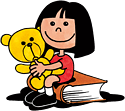 S seznama izberi 6 knjig (5 pravljic in 1 pesniško zbirko)Pesmi: BEER, Hans deBELI MEDVEDEK … /več naslovov/BODE, Ann deJUTRI GREM V BOLNIŠNICOGEMMEL, StefanNEKOČ JE BILA …GILES, AndreaeŽIRAFE NE ZNAJO PLESATIGRAFENAUER, NikoKEKEC IN PEHTA (slikopis)KEKEC IN PRISANK (slikopis)GRÉBAN, QuentinPIKA PIKAPOLONICAHEST, AmyPOLJUBČEK ZA LAHKO NOČKOKALJ, TatjanaMIŠKA IN GOSLICEKREMPL, UršaRACMAN IN KNJIGAKUNZLER BEHNCKE, R.BOBRČKOVI NOVI PRIJATELJI (slikopis)MACKEE, DavidELMER …   /več naslovov/MCBRATNEY, SamA VEŠ, KOLIKO TE IMAM RADPAPP, LisaZOJA IN BELKAZOJA IN ZLATKOPFISTER, MarcusMAVRIČNA RIBICA  /več naslovov/ŠTEFAN, AnjaLEŠNIKI, LEŠNIKI  (slikopis)UEBE, IngridKJE IMAŠ METLO, MALA ČAROVNICA (slikopis)VELTHUIJS, MaxŽABEC … /več naslovov/WADDELL, MartinNE MOREŠ ZASPATI, MALI MEDO?WILD, MargaretGOSKA LUČKAWILSON, KarmaBENJAMIN IN ENA TAKA BOLEZENMAJHEN, ZvezdanaMOJA PRVA ŠOLAZ BENIJEM SPOZNAVAM SVETGRAFENAUER, NikoPEDENJPEDPEDENJPED IMA SPET REPKOSOVEL, SrečkoMEDVEDKI SLADKOSNEDKIŽUPANČIČ, OtonCICIBAN, CICIBAN DOBER DAN